	Правило пяти “НЕТ”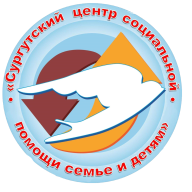 Соблюдая правила безопасности, ребенок сможет избежать подстерегающей его опасности, принять правильное решение в сложной ситуации. Для этого ребенку нужно навсегда усвоить «Правило пяти «НЕТ»:	- “НЕТ” разговаривать с незнакомцами на улице и впускать их в дом. 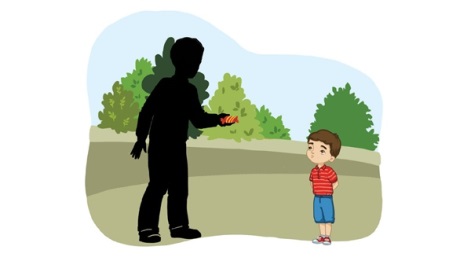 	- “НЕТ” заходить с ними вместе в подъезд и лифт. 	- “НЕТ” садиться в чужую машину. 	- “НЕТ” принимать от незнакомых людей подарки и соглашаться на их предложение пойти к ним домой.	- “НЕТ” задерживаться на улице одному, особенно с наступлением темноты. 	А если незнакомец просто просит показать нужную улицу или поднести сумку, проводить до магазина, кинотеатра и т.д.?  Ответ один - НЕТ!	Объясни, как пройти до интересующей улицы, и ни в коем случае нельзя поддаваться на уговоры проводить. И даже если незнакомец говорит, что он знакомый твоих родителей, а ты его никогда не видел,  нельзя никуда идти с ним.Ты должен всегда отвечать «НЕТ!»:	Если тебе предлагают зайти в гости или подвезти до дома, пусть даже это соседи. 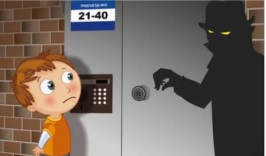 	Если за тобой в школу или детский сад пришел посторонний, а родители не предупреждали об этом заранее. 	Если в отсутствие родителей пришел незнакомый (малознакомый) человек и просит впустить его в квартиру.	Если незнакомец  угощает чем-нибудь с целью познакомиться и провести с тобой время. Важно:- на все уговоры пойти куда-нибудь в уединенное место (строящееся здание, подвал или квартиру), чтобы посмотреть что-то или поиграть, надо ответить  «Нет!», даже если очень интересно. Но как быть, если взрослый очень настойчив? 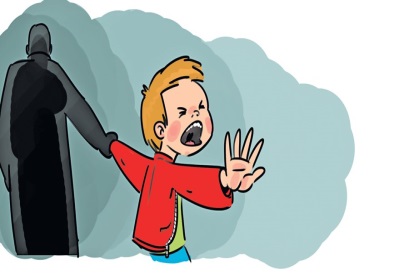 	- если он говорит тебе: «Я думал, что ты уже большой, а тебе, оказывается, мама не разрешает!», Ответ один – «НЕТ»!Если у тебя с собой сотовый телефон, позвони родителям или знакомым, громко скажи, где ты находишься, и попроси встретить.Придя домой, надо обязательно рассказать родителям об этом человеке.